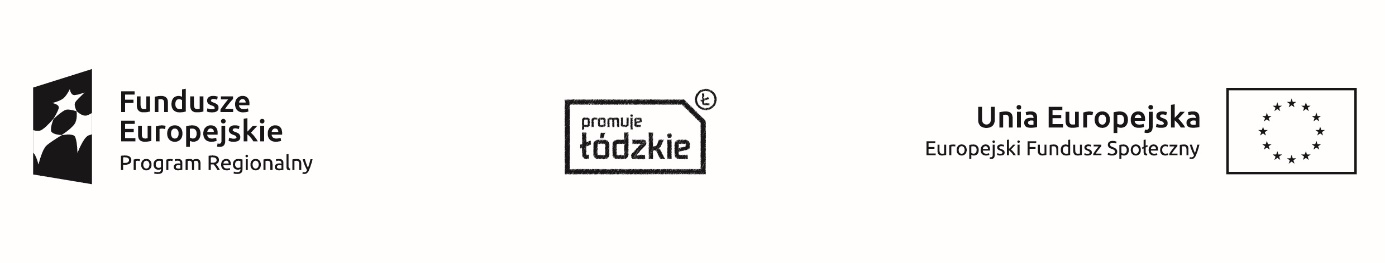 Projekt Zespołu Szkół Centrum Kształcenia Rolniczego im. Jadwigi Dziubińskiej w Zduńskiej Dąbrowie„Nauczanie rolnicze XXI wieku- młodzi na start”współfinansowany  ze środków Europejskiego Funduszu Społecznegow ramach Regionalnego Programu Operacyjnego Województwa Łódzkiego na lata 2014 – 2020Harmonogram kursuINSTRUKTOR SZKOLENIA PSÓW – grupa IITermin: 02.11.-24.11.2021 r.Organizator zastrzega sobie prawo do zmian w harmonogramie zajęć w czasie trwania kursu (ilość godzin wykładowych i zakres tematyczny  pozostaje niezmienny). Zajęcia odbywać się będą w pracowni nr 19, w budynku praktycznej nauki zawodu.DataGodzinyTematy02.11.2021 r.WtorekWykładowca: Krzysztof Idzior4 h18.00-18.4518.45-19.3019.30-20.1520.15-21.00Szkolenie psa – zajęcia teoretyczne:  Podstawy teorii uczenia się.Szkolenie psa – zajęcia teoretyczne: Kliker jako narzędzie szkoleniowe. Szkolenie psa – zajęcia teoretyczne: Kliker jako narzędzie szkoleniowe c.d.Szkolenie psa – zajęcia teoretyczne: Zapoznanie z klikerem, ładowanie klikera.03.11.2021 r.ŚrodaWykładowca: Krzysztof Idzior 8 h14.30-15.1515.15-16.0016.00-16.4516.45-17.0017.00-17.4517.45-18.3018.30-19.1519.15-19.3019.30-20.1520.15-21.00Szkolenie psa – zajęcia praktyczne: Leżeć – poziom podstawowy.Szkolenie psa – zajęcia praktyczne: Stój– poziom podstawowy.Szkolenie psa – zajęcia teoretyczne: Praca nad wydłużeniem czasu, odległością, precyzją wykonywania ćwiczenia. przerwaSzkolenie psa – zajęcia teoretyczne: Wpływ różnych czynników na psa podczas procesu uczenia się.Szkolenie psa – zajęcia praktyczne: Leżeć – poziom podstawowy.Szkolenie psa – zajęcia praktyczne: Stój– poziom podstawowy.przerwaSzkolenie psa – zajęcia teoretyczne: Zachowania niepożądane u psów, sposoby na ich wyeliminowanie.Szkolenie psa – zajęcia teoretyczne: Sposoby uczenia.04.11.2021 r.CzwartekWykładowca: Krzysztof Idzior 4 h17.45-18.3018.30 -19.1519.15-19.3019.30-20.1520.15-21.00Szkolenie psa – zajęcia teoretyczne: Sposoby uczenia.Szkolenie psa – zajęcia teoretyczne: Indywidualne możliwości psa, a sposoby pracy.przerwaSzkolenie psa – zajęcia praktyczne: Targetowanie – poziom podstawowy.Szkolenie psa – zajęcia praktyczne: Targetowanie – poziom podstawowy.8.11.2021poniedziałekWykładowca: Krzysztof Idzior7 h15.15-16.0016.00-16.4516.45-17.0017.00-17.4517.45-18.3018.30-19.1519.15-19.3019.30-20.1520.15-21.00Szkolenie psa – zajęcia praktyczne: Leżeć – poziom podstawowy.Szkolenie psa – zajęcia praktyczne: Stój– poziom podstawowy.przerwaSzkolenie psa – zajęcia teoretyczne: Praca nad wydłużeniem czasu, odległością, precyzją wykonywania ćwiczenia. Szkolenie psa – zajęcia teoretyczne: Utrzymanie efektów uczenia się i generalizacja zachowań.Szkolenie psa zajęcia praktyczne: Samodzielne prowadzenie zajęć grupowych i indywidualnych z klientami i ich psami.przerwaSzkolenie psa – zajęcia praktyczne: Przywołanie – poziom podstawowy.Szkolenie psa – zajęcia praktyczne: Zostań – poziom podstawowy.9.11.2021wtorekWykładowca: Krzysztof Idzior4 h17.45-18.3018.30-19.1519.15-19.3019.30-20.1520.15-21.00Kynologia – zajęcia teoretyczne:  Proces udomowienia psa oraz kształtowania się rasKynologia – zajęcia teoretyczne: Typów psów, a zachowanie. przerwaSzkolenie psa – zajęcia teoretyczne: Prawidłowa zabawa – poziom podstawowy.Szkolenie psa – zajęcia teoretyczne: Zachowania niepożądane u psów, sposoby na ich wyeliminowanie.10.11.2021 r.ŚrodaWykładowca: Krzysztof Idzior8 h14.30-15.1515.15-16.0016.00-16.4516.45-17.0017.00-17.4517.45-18.3018.30-19.1519.15-19.3019.30-20.1520.15-21.00Szkolenie psa – zajęcia praktyczne: Samodzielne prowadzenie zajęć grupowych i indywidualnych z klientami i ich psami.Szkolenie psa – zajęcia praktyczne: Samodzielne prowadzenie zajęć grupowych i indywidualnych z klientami i ich psami.Szkolenie psa – zajęcia praktyczne: Chodzenie na luźnej smyczy – poziom podstawowy.PrzerwaSzkolenie psa – zajęcia praktyczne: Podawanie przedmiotu– poziom podstawowy.Szkolenie psa – zajęcia praktyczne: Zostaw, weź (niepodejmowanie pokarmu z ziemi) - poziom podstawowy.Szkolenie psa – zajęcia praktyczne: Kontakt wzrokowy – poziom zaawansowany (wydłużenie czasu trwania komendy, precyzja)przerwaSzkolenie psa – zajęcia praktyczne: Dostawianie do nogi - poziom podstawowy. chodzenie przy nodze.Szkolenie psa – zajęcia teoretyczne: Podstawowe potrzeby psa.17.11.2021 r.środaWykładowca: Krzysztof Idzior8 h14.30-15.1515.15-16.0016.00-16.4516.45-17.0017.00-17.4517.45-18.3018.30-19.1519.15-19.3019.30-20.1520.15-21.00Kynologia – zajęcia teoretyczne : Podstawowe potrzeby psa.Kynologia – zajęcia teoretyczne :  Rozwój psa.Kynologia – zajęcia teoretyczne: Socjalizacja szczenięcia i jej wpływ na dalsze życie psaprzerwaKynologia – zajęcia teoretyczne : Rozwój psa. Kynologia – zajęcia teoretyczne :  Rozwój psa.Kynologia – zajęcia teoretyczne :  Naturalne wzorce zachowania psów.przerwaSzkolenie psa – zajęcia praktyczne: Kontakt wzrokowy – poziom zaawansowany (wydłużenie czasu trwania komendy, precyzja)Szkolenie psa – zajęcia praktyczne: Siad – poziom zaawansowany (wydłużenie czasu trwania komendy, precyzja).18.11.2021 r.CzwartekWykładowca: Krzysztof Idzior4 h17.45-18.3018.30 -19.1519.15-19.3019.30-20.1520.15-21.00Szkolenie psa – zajęcia praktyczne: Targetowanie – poziom zaawansowany (wydłużenie czasu trwania komendy, precyzja).Szkolenie psa – zajęcia praktyczne: Leżeć - poziom zaawansowany (wydłużenie czasu trwania komendy, precyzja).przerwaSzkolenie psa – zajęcia praktyczne: Stój– poziom zaawansowany (wydłużenie czasu trwania komendy, precyzja). Siad poziom podstawowy.Szkolenie psa – zajęcia teoretyczne: Metody szkolenia psów: pozytywne szkolenie a tresura „tradycyjna”. 19.11.2021 r.PiątekWykładowca: Krzysztof Idzior9 h13.30-14.1514.15-15.0015.00-15.4515.45-16.0016.00-16.4516.45-17.3017.30-18.1518.15-18.3018.30-19.1519.15-20.0020.00-20.45Szkolenie psa – zajęcia teoretyczne: Metody szkolenia psów: pozytywne szkolenie, a tresura „tradycyjna”.Szkolenie psa – zajęcia praktyczne: Dostawianie do nogi - poziom podstawowy.Szkolenie psa – zajęcia praktyczne: Chodzenie przy nodze - 	poziom podstawowy.przerwaSzkolenie psa zajęcia praktyczne; Samodzielne prowadzenie zajęć grupowych i indywidualnych z klientami i ich psami.Kynologia – zajęcia teoretyczne: Jak pies postrzega świat (rola zmysłów). Szkolenie psa – zajęcia praktyczne: Przywołanie – poziom zaawansowany (wydłużenie czasu trwania komendy, precyzja)przerwaSzkolenie psa – zajęcia praktyczne: Dostawianie do nogi - poziom zaawansowany (wydłużenie czasu trwania komendy, precyzja).Szkolenie psa – zajęcia teoretyczne: Praktyczne aspekty prowadzenia zajęć indywidualnych i grupowych.Szkolenie psa – zajęcia praktyczne: Nauka sztuczek - poziom podstawowy.20.11.2021 r.SobotaWykładowca: Krzysztof Idzior14 h8.00-8.458.45-9.309.30-10.1510.15-10.3010.30-11.1511.15-12.0012.00-12.4512.45-13.3013.30-14.1514.15-15.0015.00-15.4515.45-16.0016.00-16.4516.45-17.3017.30-18.1518.15-18.3018.30-19.1519.15-20.00Szkolenie psa – zajęcia praktyczne: Chodzenie na luźnej smyczy – poziom zaawansowany (wydłużenie czasu trwania komendy, precyzja).Szkolenie psa – zajęcia praktyczne: Samodzielne prowadzenie zajęć grupowych i indywidualnych z klientami i ich psami.Szkolenie psa – zajęcia teoretyczne: Praktyczne aspekty prowadzenia zajęć indywidualnych i grupowych.PrzerwaSzkolenie psa – zajęcia praktyczne: Nauka sztuczek - poziom podstawowy.Szkolenie psa – zajęcia praktyczne: Dostawianie do nogi - poziom zaawansowany (praca na odległość, w rozproszeniach).Szkolenie psa – zajęcia praktyczne: Podawanie przedmiotu– poziom zaawansowany (wydłużenie czasu trwania komendy, precyzja).Przerwa obiadowaSzkolenie psa – zajęcia praktyczne: Zostań – poziom zaawansowany (wydłużenie czasu trwania komendy, precyzja).Szkolenie psa – zajęcia teoretyczne: Urozmaicenie i uatrakcyjnienie ćwiczeń.Szkolenie psa – zajęcia teoretyczne: Komunikacja zwierząt. przerwaSzkolenie psa – zajęcia praktyczne: Prawidłowa zabawa – poziom zaawansowany (wydłużenie czasu trwania komendy, precyzja).Psychologia: Zajęcia praktyczne: Budowanie profesjonalnego kontaktu  z klientem – warsztat.Psychologia: Zajęcia praktyczne: Budowanie profesjonalnego kontaktu  z klientem – warsztat.przerwaSzkolenie psa – zajęcia praktyczne: Targetowanie – poziom zaawansowany (praca na odległość, w rozproszeniach).Szkolenie psa – zajęcia praktyczne: Kontakt wzrokowy – poziom zaawansowany (praca na odległość).21.11.2021 r.niedzielaWykładowca: Krzysztof Idzior14 h8.00-8.458.45-9.309.30-10.1510.15-10.3010.30-11.1511.15-12.0012.00-12.4512.45-13.3013.30-14.1514.15-15.0015.00-15.4515.45-16.0016.00-16.4516.45-17.3017.30-18.1518.15-18.3018.30-19.1519.15-20.00Szkolenie psa – zajęcia praktyczne: Samodzielne prowadzenie zajęć grupowych i indywidualnych z klientami i ich psami.Kynologia – zajęcia teoretyczne: Zachowania warunkujące hamowanie agresji.Kynologia – zajęcia teoretyczne: Zachowania warunkujące hamowanie agresji.przerwaSzkolenie psa – zajęcia praktyczne: Podawanie przedmiotu– poziom zaawansowany (wydłużenie czasu trwania komendy, precyzja). Szkolenie psa – zajęcia praktyczne: Prawidłowa zabawa – poziom zaawansowany (praca na odległość, w rozproszeniach).Szkolenie psa – zajęcia praktyczne: Podawanie przedmiotu– poziom zaawansowany (praca na odległość, w rozproszeniach).Przerwa obiadowaSzkolenie psa – zajęcia praktyczne: Zostaw, weź (niepodejmowanie pokarmu z ziemi) - poziom zaawansowany (praca na odległość, w rozproszeniach).Szkolenie psa – zajęcia teoretyczne: Zachowania niepożądane u psów, sposoby na ich wyeliminowanie. Szkolenie psa – zajęcia teoretyczne: Strach i zachowania agresywne u zwierząt.przerwaSzkolenie psa – zajęcia praktyczne: Nauka sztuczek - poziom zaawansowany (praca na odległość, w rozproszeniach).Szkolenie psa – zajęcia praktyczne: Samodzielne prowadzenie zajęć grupowych i indywidualnych z klientami i ich psami.Kynologia – zajęcia teoretyczne : Komunikacja zwierząt.przerwaKynologia – zajęcia teoretyczne: Zachowania warunkujące hamowanie agresji. Szkolenie psa – zajęcia teoretyczne: Dobór rasy i szczenięcia do rodziny.22.11.2021 poniedziałekWykładowca: Krzysztof Idzior7 h15.15-16.0016.00-16.4516.45-17.0017.00-17.4517.45-18.3018.30-18.4518.45-19.3019.30-20.1520.15-21.00Kynologia zajęcia teoretyczne: Opieka weterynaryjna i pierwsza pomoc dla psów c.d.Szkolenie psa – zajęcia teoretyczne: Strach i zachowania agresywne u zwierzątprzerwaSzkolenie psa – zajęcia praktyczne: Przywołanie – poziom zaawansowany (praca na odległość, w rozproszeniach).Szkolenie psa – zajęcia praktyczne: Samodzielne prowadzenie zajęć grupowych i indywidualnych z klientami i ich psami.PrzerwaSzkolenie psa – zajęcia praktyczne: Samodzielne prowadzenie zajęć grupowych i indywidualnych z klientami i ich psami.Szkolenie psa – zajęcia praktyczne: Zostań – poziom zaawansowany (praca na odległość, w rozproszeniach).Kynologia – zajęcia teoretyczne: Opieka weterynaryjna i pierwsza pomoc dla psów.23.11.2021 wtorekWykładowca: Krzysztof Idzior 4h17.45-18.3018.30-19.1519.15-19.3019.30-20.1520.15-21.00Kynologia – zajęcia teoretyczne: Opieka weterynaryjna i pierwsza pomoc dla psów.Kynologia – zajęcia teoretyczne: Żywienie, a zachowanie zwierząt. przerwaKynologia zajęcia teoretyczne: Strach i zachowania agresywne u zwierząt c.d.Kynologia zajęcia teoretyczne: Prowadzenie psiego przedszkola i psiej szkoły24.11.2021 środaWykładowca: Krzysztof Idzior5 h14.30-15.1515.15-16.0016.00-16.4516.45-17.0017.00-17.4517.45-18.30Szkolenie psa – zajęcia praktyczne: Zostaw, weź (niepodejmowanie pokarmu z ziemi) - poziom zaawansowany (wydłużenie czasu trwania komendy, precyzja).Kynologia zajęcia teoretyczne: Prowadzenie psiego przedszkola i psiej szkoły.Kynologia – zajęcia teoretyczne: Teoria dominacji: prawda czy fałsz? Przerwa Kynologia – zajęcia teoretyczne: Strach i zachowania agresywne u zwierzątSzkolenie psa – zajęcia teoretyczne: Urozmaicenie i uatrakcyjnienie ćwiczeńEGZAMIN TEORETYCZNY I PRAKTYCZNY